    Coping with TraumaYou may find this leaflet helpful if you  have been involved in, or affected by,  a traumatic incident It provides information on how you may expect  to feel in the days and months ahead and to help  you understand and have more control over your  experience. We will all react differently and what is distressing  for one person may not be for someone else; but it  is important to acknowledge how you are feeling,  to accept that it is okay to feel like this and know  that it will pass. The emotional and physical reactions that follow  traumatic events are usually intense, they often  confuse, frighten and shock. You may also be  surprised by reactions that are unfamiliar and  seemingly out of character for yourself or others. “An abnormal reaction to  an abnormal situation is  normal behaviour” 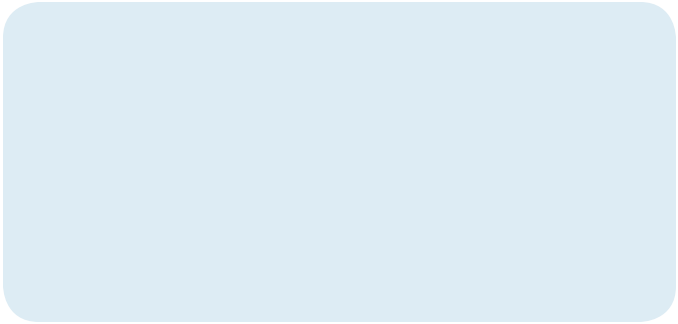 Viktor Frankl 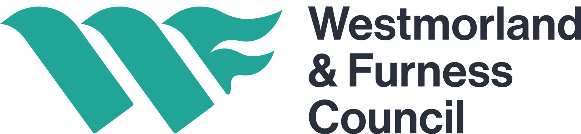 How you may be affected The reactions below are all entirely normal and  should fade fairly quickly as other events take  place.  •	Flashbacks, Repeated, intrusive recollections  of events, Dreams about the event •	Numbness •	Sadness •	Not wanting to be reminded of the event 
•	Loss of enthusiasm •	Fatigue, Tiredness and Restlessness  •	Emotional withdrawal •	Changes to your outlook on life •	Anger •	Fear  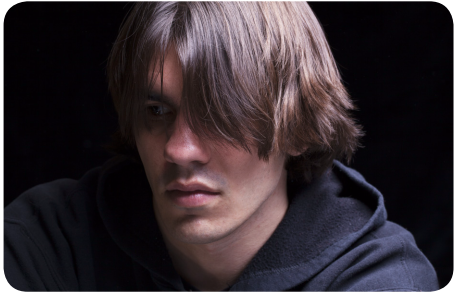 What you can do to help yourself Trying some of the following hints may help to  alleviate the emotional strain associated with the  event Do: •	Take	time	out	to	get	sufficient	sleep	(your  normal amount), rest and relax, and eat  regularly and healthily •	Express your feelings as they arise •	Tell people what you need.  Talk to people  you trust.  You don’t have to tell everyone  everything, but telling nobody anything is often  unhelpful for you. •	Take care at home or when driving or riding –  accidents are more common after a traumatic  or stressful event. •	Try to reduce outside demands on you and  don’t take on extra responsibilities for the time  being. Don’t •	Bottle up these feelings.  Think whether it  would be helpful to talk about them with  somebody you trust. •	Get embarrassed by your feelings and  thoughts, or those of others.  They are normal  reactions to a very stressful event. 
•	Avoid people you trust. 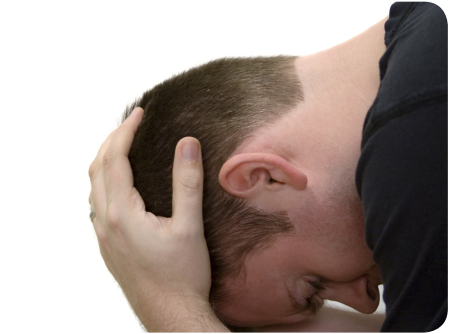 When to ask for help You might need help if you have been experiencing  any of the following reactions for several weeks  and there is no sign of them getting better. •	You want to talk about what happened and feel  you don’t have anyone to share your feelings  with. •	You	find	that	you	are	easily	startled	and  agitated. •	You experience vivid images of what you saw  and have intense emotional reactions to them. 
•	You have disturbed sleep, disturbing thoughts  preventing you sleeping or dreams and  nightmares. •	You are experiencing overwhelming emotions  that you feel unable to cope with or experience  changes in mood for no obvious reason. •	You experience tiredness, loss of memory,  palpitations	(rapid	heartbeat),	dizziness,  shaking, aching muscles, nausea and  
diarrhoea, loss of concentration, breathing  difficulties	or	a	choking	feeling	in	your	throat  
and chest. •	You feel emotionally numb. •	Your relationships are suffering. •	You are worried about your alcohol or drug use  since the incident. •	Your performance at work has suffered. •	Someone who you are close to tells you they  are concerned about you. Where to find professional help If you continue to experience, or recognise in  anyone you work with, the reactions described in  this	leaflet,	professional	advice	and	support	can	be  obtained from the following. •	Contact your GP or call the NHS 111 helpline 
•	Submit a self-referral for councelling or call    Occupational health on  01768 812556 •	Call Mindline on 0300 561 0000 •	The Samaritans are available 24/7 on 116 123 